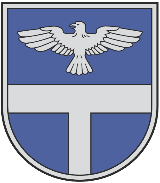 LATVIJAS REPUBLIKALĪVĀNU NOVADA PAŠVALDĪBAReģistrācijas Nr. 90000065595, Rīgas iela 77, Līvāni, Līvānu novads, LV – 5316, tālr.: 65307250, e-pasts: pasts@livani.lvLīvānu novada domes Tautsaimniecības komitejas2023.gada sēdes Nr.1 darba kārtībaLĪVĀNOSSēdes norises laiks un vieta: 2023.gada 19.janvārī, plkst.13,00 , Līvānu novada domes sēžu zālē (Rīgas iela 77, Līvāni, Līvānu novads, LV-5316).Tautsaimniecības komitejas atbildīgā darbiniece                                   L.AncāneNr.Darba kārtības punktsZiņotājs/ Sagatavotājs1.Būvvaldes informācijaJ.Magdaļenoks/D.Rjaboškapova2.Par SIA "Līvānu dzīvokļu un komunālā saimniecība" īres maksas aprēķinu, apmaksu un parādiemJ.Magdaļenoks/ Sovita Vilcāne-Daugule3.Par SIA "Līvānu siltums" debitoru parādiem	J.Magdaļenoks/A.Černova4.Par lokālplānojumu Līvānu novada teritorijas plānojuma 2012.-2024.gadam grozījumiem.J.Magdaļenoks/I.Dobele5.Par lokālplānojuma Līvānu novada teritorijas plānojuma 2012. - 2024. gadam grozījumiem - Līvānu pilsētas centra teritorijai pilnveidotās redakcijas nodošanu publiskajai apspriešanai un institūciju atzinumu saņemšanai.J.Magdaļenoks/I.Dobele6.7.8.